SUPPORTING INFORMATIONPatterns of phylogenetic community structure of sand dune plant communities in the Yucatan Peninsula: the role of deterministic and stochastic processes in community assemblyDiego F. Angulo1, Juan Tun-Garrido2, Gerardo Arceo-Gómez3, Miguel A. Munguía-Rosas4 and Victor Parra-Tabla11Departamento de Ecología Tropical, Campus de Ciencias Biológicas y Agropecuarias, Universidad Autónoma de Yucatán, Mérida, Yucatán, México; 2Departamento de Botánica, Campus de Ciencias Biológicas y Agropecuarias, Universidad Autónoma de Yucatán, Mérida, Yucatán, México; 3Department of Biological Sciences, East Tennessee State University, Johnson City, TN, USA; 4Laboratorio de Ecología Terrestre, Centro de Investigación y de Estudios Avanzados del Instituto Politécnico Nacional, Mérida, MéxicoTable S1. GenBank accession numbers for the plants used in the phylogenetic      	      analysis. Surrogate sources classified as: (1) species distributed in the same biogeographical region (Yucatan Peninsula) as the substituted species; (2) species distributed in different biogeographical region (outside the Yucatan Peninsula), but in coastal habitats. (3) used as the outgroup.Table S2. Regression analysis among phylogenetic diversity (MPD) and climatic  	      variables. Figure S1    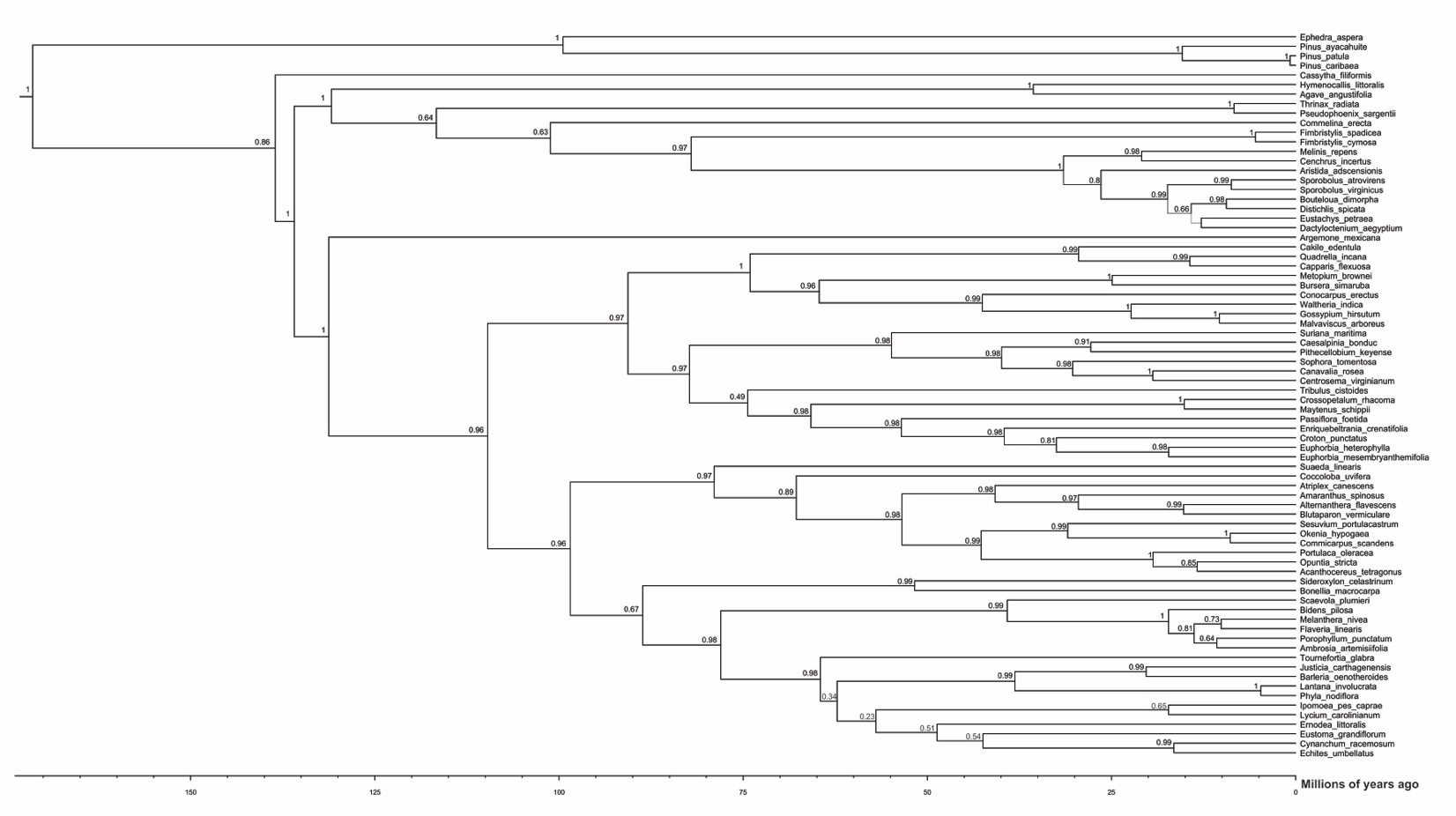 Figure S2    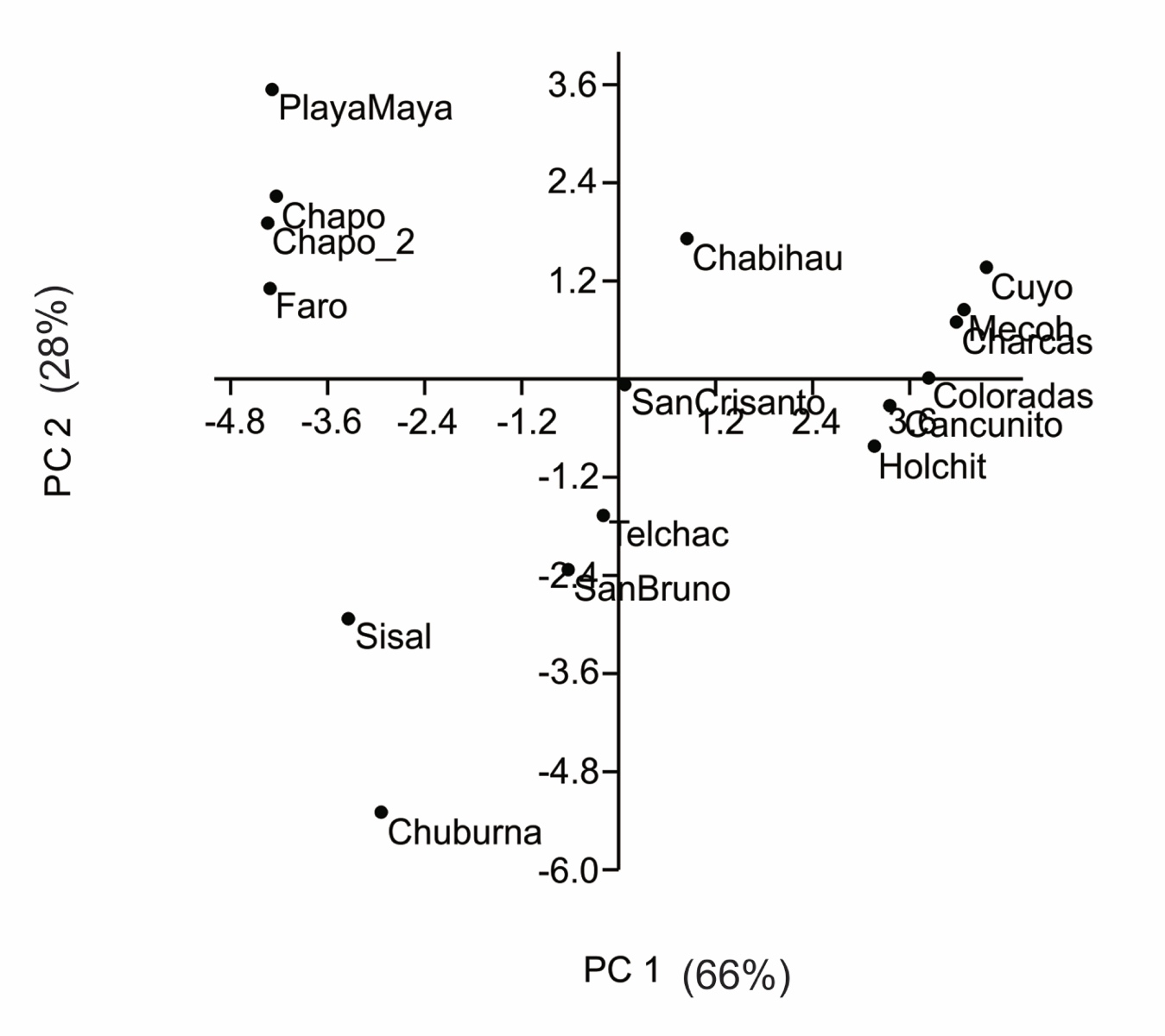 FamilySpecies collectedSurrogate speciesmatKrbcLAcanthaceaeBravaisia berlandierianaa (Nees) T.F.DanielBarleria oenotheroides Dum. Cours. (1)JQ586383JQ590037Dicliptera sexangularis (L.) Juss. Justicia carthagenensis Jacq. (1)JQ586402JQ590056AgavaceaeAgave angustifolia Haw. JQ586433JQ590092AizoaceaeSesuvium portulacastrum (L.) L. KC185420KJ773883AmaranthaceaeAlternanthera microcephala (Moq.) Schinz Alternanthera flavescens Kunth (1)AM887484Amaranthus dubius Mart. ex Thell.Amaranthus spinosus L. (1)JQ586447Atriplex tampicensis Standl. Atriplex canescens (Pursh) Nutt. (1)JX517608JX572316Blutaparon vermiculare (L.) Mears.AY514798AY270067Suaeda linearis (Elliott) Moq.KJ773192KJ773937AmaryllidaceaeHymenocallis littoralis (Jacq.) Salisb. JX464595JX903156AnacardiaceaeMetopium brownei (Jacq.) Urb. GU935434ApocynaceaeMetastelma schlechtendalii  Decne. Cynanchum racemosum (Jacq.) Jacq. (1)JQ586764JQ590529Echites umbellatus Jacq. EF456303ArecaceaePseudophoenix sargentii H. Wendl. ex Sarg. AJ404779Thrinax radiata Lodd. ex Schult. & Schult.f. AM114561AY012459AsteraceaeAmbrosia hispida Pursh Ambrosia artemisiifolia L. (2)HQ593164HQ589948Bidens pilosa L. AY551477HM849815Flaveria linearis Lag. KJ772792HQ534142Melanthera nivea (L.) Small. AY215826KJ773678Porophyllum punctatum (Mill.)KJ525314BoraginaceaeTournefortia gnaphalodes (L.) R.Br. ex Roem. & Schult.Tournefortia glabra L. (1)JQ587135JQ590937BrassicaceaeCakile edentula (Bigelow) Hook. JN584957HM849832BurseraceaeBursera simaruba (L.) Sarg. JQ587167KJ773325CactaceaeAcanthocereus tetragonus (L.) HummelinckHM041645Opuntia stricta (Haw.) Haw.JF786853KJ773705CapparaceaeCapparis flexuosa (L.) L.EU371760Capparis incana KunthJQ591019CelastraceaeCrossopetalum rhacoma CrantzKJ772685KJ773411Maytenus phyllanthoides Benth.Maytenus schippii Lundell (1)GQ982041GQ981797CombretaceaeConocarpus erectus L.JQ589989KU761908CommelinaceaeCommelina erecta L.KJ772671KR736605ConvolvulaceaeIpomoea pes-caprae (L.) R. Br.JQ812690EuphorbiaceaeCroton punctatus Jacq. EF405851Enriquebeltrania crenatifolia (Miranda) Rzed. AY794975Euphorbia cyathophora Mur. (= Euphorbia heterophylla L.) (1)GU214861KU569187Euphorbia mesembryanthemifolia Jacq. HQ645757AY794820FabaceaeCaesalpinia vesicaria L. Caesalpinia bonduc (L.) Roxb. (1)JQ587520JQ591591Canavalia rosea (Sw.) DC.HQ707524AB045793Centrosema virginianum (L.) Benth. AF308706Pithecellobium keyense Britton in Britton & Rose. KJ773009KJ773753Sophora tomentosa L. AY725481GentianaceaeEustoma exaltatum (L.) Salisb. Eustoma grandiflorum (Raf.) Shinners (1)AJ010514Z68825GoodeniaceaeScaevola plumieri (L.) Vahl JQ711557EU841126LauraceaeCassytha filiformis L. GU117739KJ773368MalvaceaeGossypium hirsutum L. JN201459M77700Malvaviscus arboreus Cav.AY589061JQ592522Waltheria rotundifolia SchrankWaltheria indica L. (1)JQ589310JQ594224NyctaginaceaeCommicarpus scandens (L.) Standl.FN868306FN868319Okenia hypogaea Schltdl. & ChamFR775279FR775297PapaveraceaeArgemone mexicana L.LN614543U86621PassifloraceaePassiflora foetida L.DQ123337PoaceaeAristida adscensionis L.AF164412Cenchrus incertus M.A. CurtisHM850551HM849872Dactyloctenium aegyptium (L.) WilldKF357745EF125106Distichlis spicata (L.) E. Greene. HE573968AY632363Eustachys petraea (Sw.) Desv.KJ772779Fimbristylis cymosa R. Br.KJ772789KJ773512Fimbristylis spadicea (L.) VahlKJ772791KJ773515Melinis repens (Willd.) Zizka HE574080EF125133Sporobolus virginicus (L.) KunthHE573975KJ773930Bouteloua americana (L.) Scribn.Bouteloua dimorpha Columbus (1)HE575864Sporobolus pyramidatuss (Lam.) Hitchc.Sporobolus atrovirens (Kunth) Kunth (1)JF729145PolygonaceaeCoccoloba uvifera (L.) L.EF437996AJ312255PortulacaceaePortulaca oleracea L.DQ855850HM850279PrimulaceaeBonellia macrocarpa (Cav.) B.Ståhl & Källersjö KU176146RubiaceaeErnodea littoralis Sw.AJ288601SapotaceaeSideroxylon americanum (Mill.) T.D.Penn.Sideroxylon celastrinum (Kunth) T.D. Penn. (1)KJ773145KJ773890SolanaceaeLycium carolinianum WalterAB036635SurianaceaeSuriana maritima L.AY386950U07680VerbenaceaeLantana involucrata L.KJ012653KJ082380Phyla nodiflora (L.) GreeneFN773553KJ773739ZygophyllaceaeTribulus cistoides L.GU135025GU135188GymnospermsEphedra aspera (3)AY492010AF489532Pinus ayacahuite (3)KP128381AY497221Pinus caribaea (3)AY497280AY497244Pinus patula (3)AB080944AY497248Phylogenetic diversityClimatic variables F-statr2pTemperature seasonality4.390.230.05MPDAnnual mean precipitation4.610.24< 0.05Annual mean temperature1.0050.060.33